ГАННІВСЬКА ЗАГАЛЬНООСВІТНЯ ШКОЛА І-ІІІ СТУПЕНІВПЕТРІВСЬКОЇ СЕЛИЩНОЇ РАДИ ОЛЕКСАНДРІЙСЬКОГО РАЙОНУКІРОВОГРАДСЬКОЇ ОБЛАСТІНАКАЗ08.10.2021                                                                                                                  № 165с. ГаннівкаПро відновлення освітнього процесу На виконання протоколу позачергового засідання комісії з питань техногенно-екологічної безпеки та надзвичайних ситуацій № 29 від 24 вересня 2021 року Петрівської селищної радиНАКАЗУЮ:1. Завідувачу філії Іскрівської загальноосвітньої школи І-ІІІ ступенів, філії Ганнівської загальноосвітньої школи І-ІІІ ступенів ЯНИШИНУ В.М1)  відновити освітній процес в очній формі з 11 вересня 2021 року;2) провести перед початком освітнього процесу дезінфекційні заходи у всіх приміщеннях (в тому числі харчоблоках) закладу;3) забезпечити дотримання санітарно-гігієнічних правил та норм (провітрювання, вологе прибирання з використанням дезінфікуючих засобів тощо);4) забезпечити виконання профілактичних заходів щодо попередження розповсюдження коронавірусної хвороби (COVID-19);5) забезпечити постійний контроль за станом захворюваності на грип та ГРВІ серед працівників, здобувачів освіти та вихованців.2. Контроль за виконанням даного наказу покласти на заступника директора з навчально-виховної роботи Ганнівської загальноосвітньої школи І-ІІІ ступенів СОЛОМКУ Т.В. Директор школи                                                                                      О.КанівецьЗ наказом ознайомлені:                                                                          В.Янишин                                                                                                                  Т.Соломка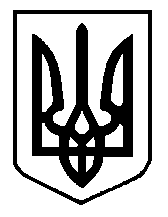 